           РЕПУБЛИКА СРБИЈА МИНИСТАРСТВО ФИНАНСИЈА           ПОРЕСКА УПРАВА Број: 000-404-01-04831/2019-1100        Датум: 04.10.2019. година                       БеоградОБАВЕШТЕЊЕ О ЗАКЉУЧЕНОМ УГОВОРУНазив наручиоца:Министарство финансија, Пореска управаАдреса наручиоца:Београд, Саве Машковића 3-5Интернет страница наручиоца:www.purs.gov.rs/javne-nabavkeВрста наручиоца:Орган државне управеВрста поступка јавне набавке:Отворени поступак – централизована јавна набавка број 7/2018Врста предмета:УслугеОпис предмета набавке, назив и ознака из општег речника набавке:Предмет централизованe јавне набавке je набавка услуге мобилне телефоније. Назив и ознака из општег речника: 64212000-5 Услуге мобилне телефоније.Број примљених понуда:2Број добављача са којим је споразум закључен:1Датум закључења и период важења оквирног споразума:- 03.09.2018. године- 2 годинеКритеријум за доделу уговора:Економски најповољнија понудаУговорена вредност:31.640.000,00 динара, без ПДВ-а.Датум доношења одлуке о закључењу оквирног споразума.10.07.2018. годинеДатум закључења уговора:01.10.2019. године.Основни подаци о Продавцу:Предузеће за телекомуникације „Телеком Србија“ а.д. Београд, Таковска 2, ПИБ 100002887, матични број 17162543Период важења уговора:1 година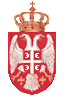 